Smlouva o dílouzavřená podle ustanovení S 2586 a souvisejících zákona č. 89/2012 Sb. — občanský zákoník, ve znění pozdějších předpisůZdravotni ustav se sidlemČíslo smlouvy prodávajícího:	Donuceno: 17.06.2019 zU/18909/2019	Číslo smlouvy kupujícího:	SD1900051	listy: 1	prilohv:III IlliI II I II II IIIIIIIIII I IIIliliiI IIIIII II IIISmluvní strany .	zusoes743b27b41 . Objednatel:název: Zdravotní ústav se sídlem v Ústí nad Labem sídlo: Moskevská 15, 400 01 Ústí nad Labem statutární zástupce: Ing. Pavel Bernáth, ředitel71009361 DIČ:	CZ7109361 bankovní spojení:	ČNB, pobočka Ústí nad Labem číslo účtu:	…………………………(dále jen jako „objednatel" na straně jedné)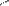 2. Zhotovitel: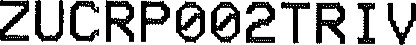 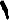 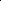 (dále jen jako „zhotovitel" na straně druhé)uzavírají prostřednictvím svých zástupců, kteří jsou dle svého prohlášení způsobilí k právním úkonům tuto smlouvu o dílo:l. Předmět smlouvyTouto smlouvou se zhotovitel zavazuje provést na svůj náklad a své nebezpečí, za podmínek ve smlouvě sjednaných, dílo spočívající v provedení laboratorních zjištění — vyšetření klíšťat na přítomnost viru KE (RNA) a biologického pokusu na zvířeti pracovištěm Centrum klinických laboratoří v předpokládaném rozsahu podle přílohy „A” této smlouvy.Dílo bude prováděno postupně, na základě dílčích žádanek (dále též průvodka) a dílčího předání vzorků k laboratorním zjištěním.Vzorky budou zaslány zhotoviteli na náklady objednatele.Zhotovitel je povinen provádět dílo v souladu se zákonnými, podzákonnými normami a v souladu se správnou laboratorní praxí. Výsledky budou zpracovány do protokolu.Protokol bude zaslán objednateli v elektronické podobě s připojeným elektronickým kvalifikovaným podpisem a časovým razítkem na elektronickou adresu objednatele uvedenou v průvodce, nebo v listinné podobě doručené na adresu objednatele uvedenou v průvodce.Zhotovitel je povinen po skončení laboratorních zjištění provést ekologickou likvidaci převzatých vzorků, nebude-li dohodnuto v průvodce jinak.Objednatel se zavazuje dílo, nebo jeho části podle bodu 1/2 převzít a zaplatit zhotoviteli za řádně a včas provedené dílo (jeho část) cenu ve výši a za podmínek sjednaných v této smlouvě,Il. Termín a dodací podmínky1 . Provádění díla podle článku l. této smlouvy je dohodnuto po dobu 12 měsíců od prvního dne měsíce následujícího po účinnosti této smlouvy.Zhotovitel se zavazuje objednateli předat dokončené dílo (jeho část) dle článku l. této smlouvy ve lhůtě ne delší než lhůta uvedená v průvodce.Smluvní strany se dohodly, že místem plnění dle této smlouvy je pracoviště objednatele uvedené v bodě 1/5.Ill. Cena a platební podmínkyCelková cena za provedení díla dle článku l. této smlouvy je stanovena dohodou smluvních stran v souladu se zákonem 526/1990 Sb. ve znění pozdějších předpisů a nebude vyšší než 300 000,- Kč (bez DPH).Cena za dílčí plnění bude stanovena k jednotlivým dílčím plněním v průvodce jako součin dohodnutých jednotkových cen (bez DPH) a množství a druhu provedených laboratorních zjłstení.Cena je stanovena jako pevná, nejvýše přípustná a obsahuje veškeré náklady spojené s realizací díla včetně veškerých souvisejících nákladů.Zhotovitel je oprávněn fakturovat dílčí plnění podle článku 1/2 jako dílčí fakturaci. Datum uskutečnění zdanitelného plnění (DUZP) je totožný s datem dílčího plnění,Faktura musí mít náležitosti daňového dokladu. Nezbytnou náležitostí faktury je i její označení textem: „plnění ke smlouvě číslo SD1900051” a odkazem na jméno osoby, která vystavila průvodku.Faktura za plnění (dílčí plnění) musí být doručena na elektronickou adresu objednatele …………………………………….., ne později než 10 dnů po DUZP.7, Splatnost faktury je dohodnuta ve lhůtě 30 dní ode dne jejího prokazatelného doručení objednateli, a to bezhotovostně na účet zhotovitele uvedený v záhlaví této smlouvy. Splatností je rozuměno odepsání dlužné částky z účtu objednatele.8, V případě, že faktura (daňový doklad) nebude obsahovat všechny nezbytné náležitosti, je objednatel oprávněn vrátit ji zhotoviteli k doplnění či přepracování. V takovém případě se přeruší plynutí lhůty splatnosti a nová lhůta splatnosti začne plynout doručením opraveného daňového dokladu objednateli.9. Celková fakturovaná částka dohodnutá podle článku III/1 je nepřekročitelná a dílčí faktury se proti ní započítávají.IV. Ukončení smluvního vztahu'l . Smlouvu lze ukončit písemnou dohodou.Kterákoliv smluvní strana může od této smlouvy odstoupit, pokud zjistí podstatné porušení této smlouvy druhou smluvní stranou.Pro účely této smlouvy se za podstatné porušení smluvních povinností považuje takové porušení, u kterého strana porušující smlouvu měla nebo mohla předpokládat, že při takovémto porušení smlouvy, s přihlédnutím ke všem okolnostem, by druhá smluvní strana neměla zájem smlouvu uzavřít; zejménaprodlení zhotovitele s provedením díla o více než 15 dní oproti dohodnutému termínu, nebude-li stanoveno jinak;jestliže zhotovitel ujistil objednatele, že dílo má určité vlastnosti, zejména vlastnosti objednatelem vymíněné, anebo že nemá žádné vady, a toto ujištění se následně ukáže nepravdivým;nemožnost odstranění vady díla;v případě, že se kterékoliv prohlášení zhotovitele uvedené v této smlouvě ukáže jako nepravdivé.v případě prodlení objednatele s úhradou splatné faktury po dobu delší nežli 15 dnů po splatnostiOdstoupení od této smlouvy musí mít písemnou formu, musí v něm být přesně popsán důvod odstoupení, podpis odstupující smluvní strany, jinak je odstoupení od této smlouvy neplatné. Tato smlouva zaniká ke dni doručení oznámení odstupující smluvní strany o odstoupení druhé smluvní straně.Odstoupení od této smlouvy se nedotýká práva na náhradu škody vzniklého z porušení smluvní povinnosti, práva na zaplacení smluvní pokuty a úroku z prodlení, ani ujednání o způsobu řešení sporů a volbě práva.Vl. Ustanovení společná a závěrečná1 . Objednatel pověřuje k vystavení průvodek své zaměstnance v rámci jejich zmocnění.Obě smluvní strany berou na vědomí a souhlasí s tím, že smlouva bude uveřejněna v registru smluv zřízeném podle zákona číslo 340/2015 Sb.; zveřejnění provede objednatel po nabytí platnosti této smlouvy bez zbytečného odkladu.Smluvní strany sjednávají, že za obchodní tajemství budou považovat jednotkové ceny analýz uvedené v příloze této smlouvy, neboť se jedná o konkurenčně významné, určitelné, ocenitelné, a v obchodních kruzích běžně nedostupné skutečnosti související s činností zhotovitele.Tato smlouva, jakož i právní vztahy z této smlouvy vzniklé nebo v této smlouvě výslovně neupravené se řídí příslušnými ustanoveními občanského zákoníku, případně dalšími zákony a jinými právními předpisy, jejichž ustanovení se vztahují k této smlouvě.Pokud by se některé z ustanovení této smlouvy stalo podle platného práva v jakémkoli ohledu neplatným, neúčinným nebo protiprávním, nebude tím dotčena nebo ovlivněna platnost, účinnost nebo právní bezvadnost ostatních ustanovení této smlouvy. Jakákoli vada této smlouvy, která by měla původ v takové neplatnosti nebo neúčinnosti, bude dodatečně zhojena dohodou účastníků přijetím ustanovení nového a platného, které bude respektovat ujednání a zájem smluvních stran.Veškeré změny této smlouvy je možné činit pouze v písemné formě, a to na základě oboustranně podepsaného dodatku k této smlouvě.Všechny záležitosti a spory vyplývající z této smlouvy se smluvní strany zavazuji reslt především smírnou cestou a dohodou ve snaze odstranit nedostatky, které brání plnění smlouvy.Smluvní strany se zavazují vzájemně poskytovat součinnosti při plnění této smlouvy.Odmítne-li některá ze smluvních stran převzít písemnost nebo její převzetí znemožní, má se za to, že písemnost doručena bylaSmlouva nabývá platnosti dnem akceptace návrhu a účinnosti dnem zveřejnění v registru smluv zřízeném podle zákona číslo 340/2015 Sb.1 1, Smlouva je sepsána ve 2 stejnopisech, z nichž každá strana obdrží jedno vyhotovení.12 Součástí této smlouvy je příloha „A” — specifikace a jednotkové ceny.13. Účastníci shodně a výslovně prohlašují, že došlo k dohodě o celém obsahu této smlouvy, že si tuto smlouvu přečetli, jejímu obsahu porozuměli a tato byla sepsána na základě jejich pravé, vážné a svobodné vůle, nikoli za nápadně nevýhodných podmínek, na důkazčehož připojují vlastnoruční podpisy.	1 7. 	2019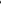 Ing. Pavel Bernáth ředitel0 oqeu'oowes08oqeu'O!l-ues0 Ⅱezuedsnseupep:ehW?UZOd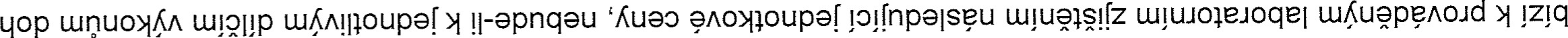 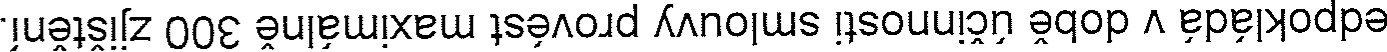 	>0 0u9	eI-leszu6UeP?lh0dP3Ad0006-asOISJQKmoll-us„Y"EUOlJAdnázev:Zdravotní ústav se sídlem v Ostravěsídlo:Partyzánské náměstí 2633/7, Moravská Ostrava702 OO Ostrava 2pracoviště:Centrum klinických laboratořístatutární zástupce:Ing. Eduard Ježo, ředitel71009396DIČ:CZ71009396bankovní spojení:Česká národní banka, pobočka Ostravačíslo účtu:…………….e-mail:………………….V Ústí nad Labem, dne 13. 6. 2019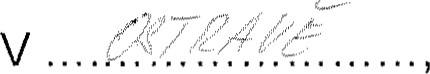 dne 											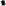 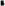 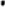 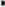 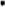 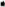 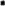 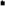 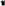 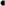 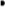 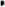 Objednatel:Zhotovitel:(Hd0s)0 oupa(Hd0zaq)0u20 9/1070uP2「00♂9000♂00D)I*OUpafDUJ3Ulezuedsns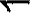 ezuedsns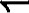 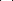 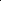 						IUJ04DJ0qDl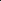 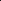 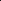 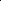 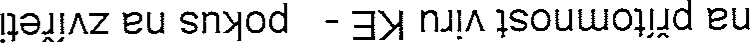 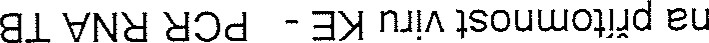 ?AOPDA0d